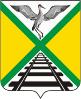  СОВЕТ МУНИЦИПАЛЬНОГО РАЙОНА                                                     «ЗАБАЙКАЛЬСКИЙ РАЙОН»VII- СОЗЫВАРЕШЕНИЕп.г.т.Забайкальскноября  2022 года                                                                                   № Об утверждении Положения о комиссии по соблюдению лицами, замещающими муниципальные должности в органах местного самоуправления муниципального района «Забайкальский район» ограничений, запретов, исполнения обязанностей, установленных законодательством в целях противодействия коррупции и урегулированию конфликта интересов           В соответствии с Федеральным законом от 25 декабря 2008 года № 273-ФЗ «О противодействии коррупции»,  Федерального закона № 131-ФЗ от 06.10.2003 г., Уставом муниципального района «Забайкальский район» Забайкальского края, и в целях  контроля за соблюдением лицами, замещающими муниципальные должности ограничений, запретов, исполнения обязанностей, установленных законодательством в целях противодействия коррупции и урегулированию конфликта интересов,  Совет муниципального района «Забайкальский район» решил:         1.Утвердить Положение о комиссии по соблюдению лицами, замещающими муниципальные должности в органах местного самоуправления муниципального района «Забайкальский район» ограничений, запретов, исполнения обязанностей, установленных законодательством в целях противодействия коррупции и урегулированию конфликта интересов согласно приложению.2. Утвердить состав комиссии по соблюдению лицами, замещающими муниципальные должности в органах местного самоуправления ограничений, запретов, исполнения обязанностей, установленных  законодательством в целях противодействия коррупции и урегулированию конфликта интересов. (приложение № 1).         3. Настоящее решение вступает в силу на следующий день после официального опубликования (обнародования).4.Опубликовать (обнародовать) настоящее решение  в порядке, установленном Уставом муниципального района «Забайкальский район»  и разместить  на официальном сайте муниципального района «Забайкальский район» в информационно-телекоммуникационной сети «Интернет» www.zabaikalskadm.ru Глава муниципального  района     «Забайкальский район»                                                                     А.В. Мочалов                                                                              Приложениек решению  Совета муниципального района «Забайкальский район»  от       ноября 2022 г  №  ПОЛОЖЕНИЕо комиссии по соблюдению лицами, замещающими муниципальные должности в органах местного самоуправления муниципального района «Забайкальский район» ограничений, запретов, исполнения обязанностей, установленных законодательством в целях противодействия коррупции и урегулированию конфликта интересов1. Настоящим Положением определяется порядок формирования и деятельности комиссии по соблюдению лицами, замещающими муниципальные должности в органах местного самоуправления муниципального района «Забайкальский район» ограничений, запретов, исполнения обязанностей, установленных законодательством в целях противодействия коррупции и урегулированию конфликта интересов (далее – Комиссия.2. Комиссия создается в соответствии с Указом Президента Российской Федерации от 01 июля 2010 года «821 « По соблюдению требований к служебному поведению федеральных государственных служащих и урегулированию конфликта интересов» из числа депутатов Совета муниципального образования в состав включается не менее 
5 человек  и действует до окончания срока полномочий представительного органа очередного созыва.(утверждается приложением №1)2.1. Для участия в работе Комиссии в качестве ее членов с правом совещательного голоса могут быть приглашены независимые эксперты  работающие в органах государственной власти Забайкальского края, деятельность которых связана с муниципальной или гражданской службой.2.2. Независимые эксперты включаются в состав Комиссии на добровольной  и безвозмездной основе. 3.В состав Комиссии входят: председатель Комиссии, его заместитель и члены Комиссии. Из своего состава Комиссия избирает председателя Комиссии, его заместителя и секретаря Комиссии.Персональный состав Комиссии определяется (приложением №1).Все члены Комиссии при принятии решений обладают равными правами. В отсутствие председателя Комиссии его обязанности исполняет заместитель председателя Комиссии.Состав Комиссии формируется таким образом, чтобы исключить возможность возникновения конфликта интересов, который мог бы повлиять на принимаемые Комиссией решения.При возможном возникновении прямой или косвенной личной заинтересованности членов Комиссии, которая может привести к конфликту интересов при рассмотрении вопроса, включенного в повестку заседания Комиссии, они обязаны до начала заседания Комиссии заявить об этом. В этом случае соответствующий член Комиссии не принимает участия в рассмотрении указанного вопроса.В случае если Комиссией рассматривается вопрос в отношении лица, замещающего муниципальную должность, входящего в состав Комиссии, указанное лицо освобождается от участия в деятельности Комиссии на время 
ее проведения или рассмотрения вопроса по существу. В случае равенства голосов членов комиссии , голос председателя (председательствующего на заседании) является решающим.4. Заседание Комиссии считается правомочным, если на нем присутствует не менее двух третей от общего числа членов Комиссии. Решение Комиссии считается принятым, если за него проголосовало большинство членов Комиссии, присутствующих на заседании.        4.1.  Члены Комиссии могут принять участия в проведении заседания Комиссии в режиме видеоконференцсвязи и аудиоконференцсвязи, при этом используется электронная или иная связь, обеспечивающая аутентичность передаваемых и принимаемых сообщений.         5. Комиссия рассматривает:а) заявление лица, замещающего муниципальную должность, о невозможности по объективным причинам представить сведения о доходах, расходах, об имуществе и обязательствах имущественного характера своих супруги (супруга) и несовершеннолетних детей (далее – сведения о доходах), поданное по форме, утвержденной настоящим Положением;б) уведомление лица, замещающего муниципальную должность, 
о возникновении личной заинтересованности при осуществлении полномочий, которая приводит или может привести к конфликту интересов;в) представление руководителя органа местного самоуправления или любого члена Комиссии, касающееся обеспечение соблюдения лицом, замещающим муниципальную должность, законодательства в сфере противодействия коррупции либо осуществления в органах местного самоуправления мер по предупреждению коррупции. г) о несоблюдении лицом , замещающего муниципальную должность требований к служебному поведению и (или) требований об урегулировании конфликта интересов.д) иные основания, предусмотренные действующим законодательством.Заявление и уведомление, указанные в подпунктах «а» и «б», подаются лицом, замещающим муниципальную должность, на имя председателя Комиссии (заявление и уведомление председателя Комиссии подаются на имя заместителя председателя Комиссии)6. Председатель Комиссии при поступлении к нему заявления, уведомления (заместитель председателя Комиссии, в случае если заявление или уведомление подано председателем Комиссии) либо представления, предусмотренные пунктом 5 настоящего Положения, в 10-дневный срок  назначает дату, время и место заседания Комиссии.Информация о дате, месте и времени проведения заседания Комиссии доводится до сведения членов Комиссии секретарем Комиссии в срок 
не позднее, чем за семь рабочих дней до даты проведения заседания Комиссии.Комиссия в течение 30 дней со дня поступления на имя председателя Комиссии (заместителя председателя Комиссии, в случае если заявление или уведомление подано председателем Комиссии) заявления, уведомления либо представления указанные в пункте 5 настоящего положения, рассматривает 
их и принимает одно из решений, предусмотренных пунктом 7, 8, 9 настоящего Положения.При этом заседание Комиссии по рассмотрению вопросов, указанных в подпункте «а» пункта 5 настоящего Положения, как правило, проводится 
не позднее одного месяца со дня истечения срока, установленного для представления сведений о доходах. 7. По итогам рассмотрения заявления, указанного в подпункте «а» пункта 5 настоящего Положения, Комиссия принимает одно из следующих решений:а) признать, что причина непредставления лицом, замещающим муниципальную должность, сведений о доходах своих супруги (супруга) и несовершеннолетних детей является объективной и уважительной;б) признать, что причина непредставления лицом, замещающим муниципальную должность, сведений о доходах своих супруги (супруга) и несовершеннолетних детей не является уважительной. В этом случае Комиссия рекомендует лицу, замещающему муниципальную должность, принять меры по представлению указанных сведений.8. По итогам рассмотрения заявления, указанного в подпункте «б» пункта 5 настоящего Положения, Комиссия принимает одно из следующих решений:а) признать, что при осуществлении лицом, замещающим муниципальную должность, полномочий конфликт интересов отсутствует;б) признать, что при осуществлении лицом, замещающим муниципальную должность, полномочий личная заинтересованность приводит или может привести к конфликту интересов. В этом случае Комиссия рекомендует лицу, замещающему муниципальную должность, принять меры 
по урегулированию конфликта интересов или по недопущению его возникновения;в) признать, что лицо, замещающее муниципальную должность, 
не соблюдал требования об урегулировании конфликта интересов. В этом случае председатель Комиссии в 10-дневный срок направляет копию протокола заседания Комиссии, содержащего выводы о наличии оснований для применения к лицу, замещающему муниципальную должность, предусмотренной Федеральным законом меры ответственности, в орган местного самоуправления.Орган местного самоуправления муниципального образования обязан рассмотреть протокол заседания Комиссии в срок не позднее 30 дней со дня 
его поступления и вправе учесть в пределах своей компетенции, содержащиеся в нем рекомендации.9.  По итогам рассмотрения представления, указанного в подпункте «в» пункта 5 настоящего Положения, Комиссия принимает соответствующее решение.10. В случае поступления в Комиссию информации, являющейся основанием для осуществления в отношении лица, замещающего муниципальную должность, проверки достоверности и полноты сведений 
о доходах, расходах, об имуществе и обязательствах имущественного характера в соответствии законом Забайкальского края, а также информации, свидетельствующей несоблюдение указанными лицами ограничений, запретов, неисполнения обязанностей, установленных Федеральным законом от 25 декабря 2008 года 
№ 273-ФЗ «О противодействии коррупции» и другими федеральными законами, председатель Комиссии направляет указанную информацию 
в аппарат Губернатора и Правительства Забайкальского края в срок 
не позднее 5 рабочих дней со дня ее поступления в Комиссию.11. Заседание Комиссии, как правило, проводится в присутствии лица, замещающего муниципальную должность. О намерении лично присутствовать на заседании Комиссии лицо, замещающее муниципальную должность, уведомляет секретаря Комиссии в письменном виде. 12. Решение Комиссии оформляется протоколом. В протоколе заседания Комиссии указываются:а) дата заседания Комиссии, фамилии, имена, отчества членов Комиссии и других лиц, присутствующих на заседании;б) информация о том, что заседание Комиссии осуществляется в порядке, предусмотренном настоящим Положением;в) формулировка каждого из рассматриваемых на заседании Комиссии вопроса с указанием фамилии, имени, отчества, лица, замещающего муниципальную должность, в отношении которого рассматривался вопрос;г) источник информации, содержащей основания для проведения заседания Комиссии, дата поступления информации в Комиссию;д) содержание пояснений лица, замещающего муниципальную должность, и других лиц по существу рассматриваемых вопросов;е) фамилии, имена, отчества выступивших на заседании лиц и краткое изложение их выступлений;ж) другие сведения;з) результаты голосования;и) решение и обоснование его принятия.Член Комиссии, не согласный с решением Комиссии, вправе в письменной форме изложить свое мнение, которое подлежит обязательному приобщению к протоколу заседания Комиссии  с которым должно быть ознакомлено лицо, замещающие муниципальную должность.Протокол подписывается всеми присутствующими на заседании членами Комиссии, в том числе секретарем Комиссии.Копия протокола направляется в аппарат Губернатора и Правительства Забайкальского края в срок не позднее 5 рабочих дней со дня заседания Комиссии.13. Выписка из протокола заседания Комиссии, подписанная секретарем Комиссии, направляется лицу, замещающему муниципальную должность, 
в срок не позднее 7 рабочих дней со дня заседания Комиссии. 14.В случае установления Комиссией факта  совершения лицом, замещающим  муниципальную должность действия (бездействия), содержащего признаки административного правонарушения или состава преступления, председатель комиссии обязан передать информацию о совершении указанного действия ( о бездействии) и подтверждающие такой факт документы в правоохранительные органы в 3-х дневный срок, а при необходимости – немедленно.Приложение «№1УТВЕРЖДЕНОрешением Совета муниципального района «Забайкальский район» от   2022 года № Составо комиссии по соблюдению лицами, замещающими муниципальные должности в органах местного самоуправления муниципального района «Забайкальский район» ограничений, запретов, исполнения обязанностей, установленных законодательством в целях противодействия коррупции и урегулированию конфликта интересовПредседатель комиссии – депутат Совета муниципального района «Забайкальский район» Лесков Михаил ПавловичЗаместитель председателя комиссии – депутат Совета муниципального района «Забайкальский район»  Доржицыренов Дамдин БасагадаевичСекретарь комиссии – депутат Совета муниципального района «Забайкальский район» Лебедевич Ирина ЛеонидовнаЧлены комиссии:депутат Совета муниципального района «Забайкальский район» Кухтин Денис  Сергей депутат Совета муниципального района «Забайкальский район» Полутов Альберт Геннадьевичпредседатель Общественной палаты муниципального района «Забайкальский район» Солоненко Олег Анатольевичпредседатель Забайкальской краевой организации Общественного профсоюза работников государственных учреждений и ОО РФ Борвенко Татьяна Ивановнадоцент ,кандидат социологических наук, заведующий кафедрой ГМУ и политики ЗАбГУ Макарова Ольга АлександровнаПриложение №2Председателю Комиссии по соблюдению лицами, замещающими муниципальные должности  в органе местного самоуправления муниципального района «Забайкальский район»_____________________________________  (наименование муниципального образования)ограничений, запретов, исполнения обязанностей, установленных законодательством в целях противодействия коррупции_____________________________________      			 (ФИО)от     ______________________________________________________________________________(наименование муниципального образования)_____________________________________________        			 (ФИО)Заявлениео невозможности по объективным причинам представить сведения 
о доходах, расходах, об имуществе и обязательствах имущественного характера 
своих супруги (супруга) и несовершеннолетних детейЯ, ____________________________________________________________,(Ф.И.О, наименование должности/муниципального образования)не имею возможности представить сведения о доходах, расходах, об имуществе 
и обязательствах имущественного характера своих супруги (супруга) 
и несовершеннолетних детей _____________________________________________                                   			   (Ф.И.О. супруги (супруга) и/или несовершеннолетних детей)за __________ год, по следующим объективным причинам:_________________
____________________________________________________________________(указываются конкретные причины невозможности представления сведений: раздельное проживание, неприязненные отношения и т.д.)Мною предприняты все возможные меры для представления сведений о доходах, расходах, об имуществе и обязательствах характера (указываются все предпринятые меры):1)_____________________________________________________________;2)_____________________________________________________________;3)_____________________________________________________________;К заявлению прилагаются следующие документы, подтверждающие изложенную информацию:Намереваюсь (не  намереваюсь) лично присутствовать на заседании Комиссии 
по соблюдению лицами, замещающими муниципальные должности  в органе местного самоуправления муниципального района «Забайкальский район» ограничений, запретов, исполнения 
обязанностей, установленных законодательством в целях противодействия коррупции (нужное подчеркнуть)._____________				__________			__________________(дата)					       (подпись) 			          (расшифровка подписи)Приложение «№3УТВЕРЖДЕНОрешением Совета муниципального района «Забайкальский район» от   2022 года № Журнал учета поступившей информации, содержащей основание для проведения заседания комиссии по соблюдению требований к служебному поведению лицами, замещающими муниципальные должности в органах местного самоуправления муниципального района «Забайкальский район» ограничений, запретов, исполнения обязанностей, установленных законодательством в целях противодействия коррупции и урегулированию конфликта интересов№ п/п Датарегистрации информацииИсходящий номер и датаИсточник поступления информацииКраткое содержаниеПодпись лица, зарегистрировавшего информациюСведения о принятом решении, дата1234567